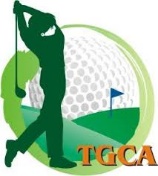 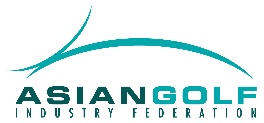 諸位媒體先進   鈞鑒：中華民國高爾夫球場事業協進會（TGCA）&亞洲高爾夫產業聯盟（AGIF）訂於107年12月4日至5日偕手舉辦「2018年高爾夫產業博覽會及菁英論壇」，開幕典禮將於107年12月4日上午8點30分在揚昇高爾夫鄉村俱樂部聯誼A廳 (桃園市楊梅區楊昇路256號，電話：(03) 4780099)隆重舉行。本次活動除了有各項高爾夫室內商品展示和戶外場務機械展示外，特邀請國外專家學者由Roger Goettsch等人針對「減少果嶺上的藻類和黑層」、「高爾夫球場水資源的管理」、「灌溉革新方式」、「比賽管理者在高爾夫球場中的角色」、「俱樂部如何合作促進高爾夫旅遊」、「競賽整備」等議題實施專題演講，活動主題為：「讓球場每天都成為比賽場地」。本次活動報名共147人(包含33家球場101位經理人及場務負責人)；參展廠商計有：金級贊助商：Toro（機械），Jacobsen（機械）；銀級贊助商：John Deere,（機械），True Surface（機械），Shibaura（機械），岩隆（篇管與液肥）；銅級贊助商：Sustane（有機肥），Tencate（假草），Toro Irrigation(機械)，牧飛（農肥料），繽紛（園藝），世方(球場設計)，EASON(滾刀製造)合計13家贊助商。本人甫於今年7月上任，特別針對整體球場營運提出強化擊球人口策略「Get Golf Ready倍增新手下場擊球計畫」、成立「台灣高爾夫差點聯盟」建置國內USGA差點系統使與國際接軌、「辦理球場俱樂部差點聯賽」、「高爾夫觀光」等作法提出具體行動方案；另極力促進活化球場轉型達成「遊憩用地放寬再生能源建置」；並爭取「政府國旅政策-推動校外高球場知性之旅」，期待藉一連串措施帶動球場業界及高爾夫產業蓬勃發展。本次博覽會以「讓球場每天成為比賽場地」為主題，既希藉由與亞洲高爾夫產業聯盟（AGIF）合作，結合目前全球最新場務知能、會館管理理論與實務及邀請國際知名球場機具、設備、園藝、農肥料、設計等大廠產品展出，藉以提升球場業界透過本次活動優化整體產業水平，讓我國高爾夫球場呈現最優質的品質與服務，進而支持相關政策達成吸引擴大擊球人口之目標。我們誠摯邀請您撥冗參加盛會，相信您的親臨，將使「2018年高爾夫產業博覽會及菁英論壇」增添光彩與尊榮。《回條單詳如附件，請於107年12月1日前回傳，俾利作業》              順祝                        政躬康泰中華民國高爾夫球場事業協進會 理事長 蘇慶琅 敬邀2018年高爾夫產業博覽會及菁英論壇開幕媒體記者報名表主題：讓球場每天都成為比賽場地主辦：中華民國高爾夫球場事業協進會&亞洲高爾夫產業聯盟（AGIF）日期：2018年12月4~5日。地點：揚昇高爾夫鄉村俱樂部聯誼A廳(桃園市楊梅區楊昇路256號，電話：03- 4780099)開幕日期與時間：2018年12月4日0830時媒體記者邀請函及報名表請逕至本會官網下載 http://www.taiwangca.org.tw/download/index.php ※參加記者每人贈送高級紀念品乙份每份報名表僅填寫2位(可自行影印)如需住宿請自理(亦可向揚昇高爾夫鄉村俱樂部訂房)報名注意事項：請於2018年12月1日之前將報名表傳真本會秘書處(02)2501-2235或mail：tgca.tw@gmail.com，並來電確認後方完成報名，承辦人：陳連淦秘書。姓名職位/職稱公司名稱手機號碼Email記者會08：30□參加□不參加□參加□不參加